Protokoll fra årsmøtet 2015 i LOP Nedre Romerike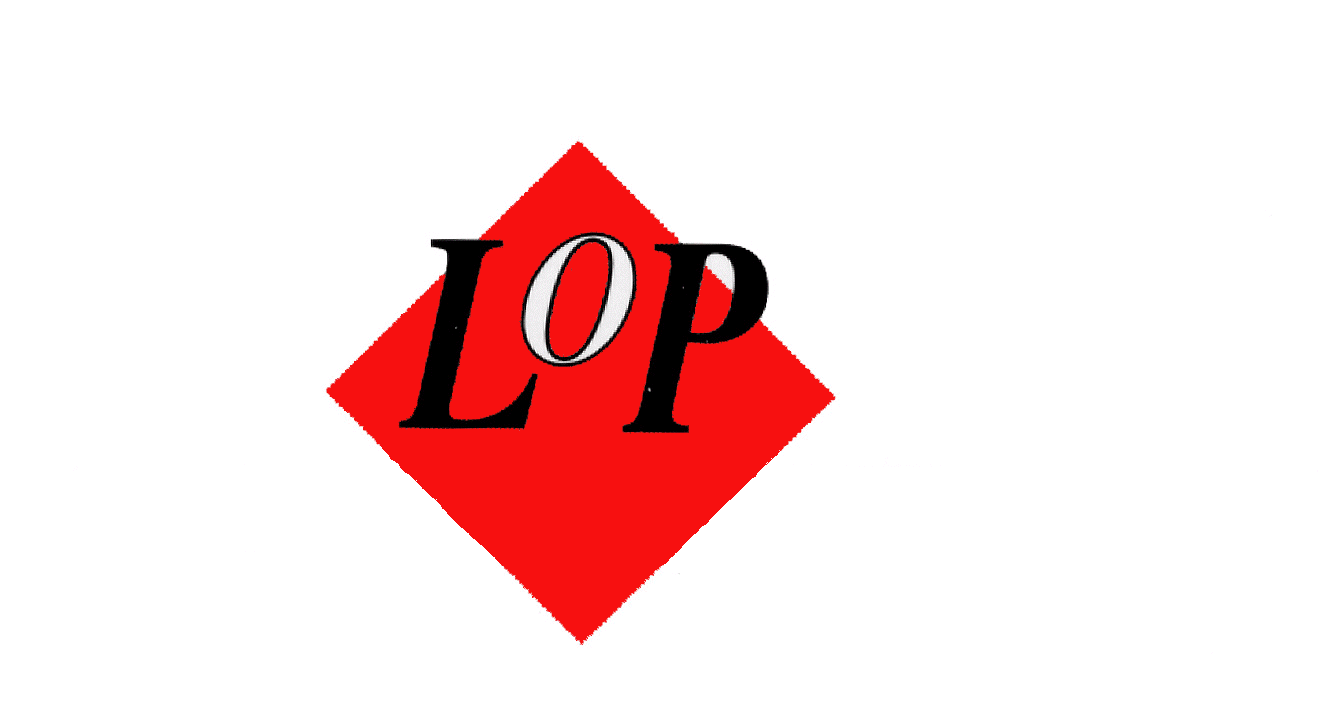 I Doktorgården på Lillestrøm torsdag 19. februar 2015 kl. 12.00-kl. 13.00..Tilstede: 20 medlemmer.Lokallagsleder Solveig Finsrud ønsket medlemmene og spesielt gjesten, lokallagsleder i Oslo Lillian Saxegaard, velkommen før årsmøtet valgte henne til møteleder.Sak 1: Godkjenning av innkalling og saksliste.Vedtak: Enstemmig godkjent.Sak 2: Valg av to referenter, to til tellekorps og to til å undertegne protokollen.Vedtak: Etter forslag fra styret ble Torhild Sølvik-Jensen og Maj Lindholt valgt  til referenter. Tellekorps ble ansett som unødvendig. Elisabeth Holm og Ingrid Falkenberg ble valgt til å undertegne protokollen. Alle valg var enstemmige.Sak 3: Årsberetningen for 2014Møteleder leste opp årsberetningen.Vedtak: Årsberetningen for 2014 ble enstemmig godkjent uten merknader.Sak 4: Revidert årsregnskap for 2014Kasserer gjennomgikk og redegjorde for de enkelte postene. Lokallaget gikk med et tilfredsstillende overskudd i 2014.Vedtak: Regnskapet ble enstemmig godkjent uten merknader.Sak 5: Saker innsendt av medlemmene før 31. desember 2014Ingen saker er mottatt.Sak 6: Saker som styret fremmer.Styret fremmet ingen saker.Sak 7: Lokallagskontingenten.Vedtak: Årsmøtet vedtok styrets forslag om uendret lokallagskontingent.Sak 8: Budsjett for 2015Kasserer redegjorde for postene på budsjettforslaget.Vedtak: Årsmøtet ga tilslutning til budsjettforslaget, men presiserte at det ikke er et mål i seg selv for et lokallag å opparbeide størst mulige årlige  overskudd. Styret må påse at det ikke bruker mer penger enn det har til disposisjon og la midlene komme medlemmene til gode.Sak 9: ValgDe foreslåtte kandidatene var:StyretLeder: 		Jonn Bekkevold 		 for 1 år	(ny)Nestleder: 	Tor Nakstad 			for 2 år	(ny)Kasserer: 	Agnes Radich 					(ikke på valg)Sekretær: 	Sigrid Samstad Stavik 				(ikke på valg)Styremedlem: Tore Lindholt 			for 2 år 	(ny)Varamedlem: 	Torhild Sølvik-Jensen 		for 1 år	 (gjenvalg)Revisor: 	Solfrid Stensbye 		for 1 år 	(gjenvalg)
vararevisor: 	Herun Grønning		 for 1 år 	(gjenvalg)Festkomite:Medlem:	Grethe Bøe Jordet 		for 1 år 	(gjenvalg)Medlem:	Inger Nitteberg 		for 1 år 	(gjenvalg)Medlem:	Solveig Finsrud 		for 1 år 	(ny)Det forelå ikke forslag på valgkomité for 2016.Vedtak: Alle foreslåtte kandidater ble valgt ved akklamasjon. Styret fikk fullmakt til å oppnevne valgkomité.AvslutningSolveig Finsrud takket for frammøtet og for samarbeidet innen styret samt introduserte nyvalgt lokallagsleder, før hun ga en spesiell takk til og overrakte blomst og LOP-krus til Randi Haukland og Lisa Sand som hadde frasagt seg gjenvalg. Tore Lindholt takket Solveig Finsrud for god innsats gjennom 2,5 år etter at hun brått måtte overta da daværende leder trakk seg fra vervet. Han fremhevet også at hennes velsmakende hjemmebakst har betydd mye for laget både sosialt og økonomisk., og ga henne blomst og to LOP krus. Jonn Bekkevold presenterte seg kort før årsmøtet gikk over i medlemsmøte.Lillestrøm, 19.02.15Maj Lindholt (sign.)						Torhild Solvik-Jensen (ref.)referent							referentProtokollen er godkjent.Elisabeth Holm Sign.)						Ingrid Falkenberg (sign.)